Załącznik 2d do Zapytania ofertowegoFormularz cenowyCzęść 4. Dostawa wraz z montażem wyposażenia do Przedszkola nr 19 w Cieszynie. Miejsce dostawy: Przedszkole nr 19 w Cieszynie,                           ul. Skrajna 5, 43-400 Cieszyn.L.p.Przedmiot zamówieniaOpis przedmiotu zamówieniaIlośćWartość jednostkowa nettoŁącznie wartość netto [4 x 5]1234561StolikiStół szkolny prostokątny z  obrzeżem. Nogi stołu o regulowanej wysokości w zakresie 1-4 wg norm, wykonane z litego drewna bukowego, blat z płyty wiórowej laminowanej w kolorze buk z zaokrąglonymi rogami i brzegami wykończonymi PCW w kolorach: żółtym – 1 sztuka, czerwonym – 2 sztuki i niebieskim – 1 sztuka. Wymiar blatu: 1200x800mm, grubość blatu: 20mm.4 sztuki2KrzesełkaKrzesełko przedszkolne – posiadające metalowy stelaż w kolorze żółtym. Nogi krzesła zakończone antypoślizgowymi nasadkami z tworzywa sztucznego. Profilowane siedzisko oraz oparcie wykonane ze sklejki drewnianej. Krzesło przeznaczone dla dziecka o wzroście 93-116cm. Wymiary krzesła: wys. siedziska: 26 cm, wym. rurki 19x1,5mm.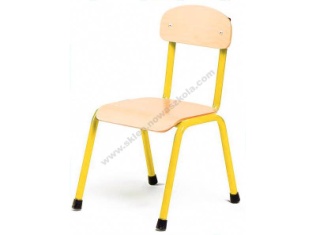 6 sztuk2KrzesełkaKrzesełko przedszkolne – posiadające metalowy stelaż w kolorze czerwonym. Nogi krzesła zakończone antypoślizgowymi nasadkami z tworzywa sztucznego. Profilowane siedzisko oraz oparcie wykonane ze sklejki drewnianej. Krzesło przeznaczone dla dziecka o wzroście 108-121cm. Wymiary krzesła: wys. siedziska: 31 cm, wym. rurki: 19x1,5mm.13 sztuk2KrzesełkaKrzesło przedszkolne - posiadające metalowy stelaż w kolorze niebieskim. Nogi krzesła zakończone antypoślizgowymi nasadkami z tworzywa sztucznego. Profilowane siedzisko oraz oparcie wykonane ze sklejki drewnianej. Krzesło przeznaczone dla dziecka o wzroście 119-142cm. Wymiary krzesła: wys. siedziska: 35 cm, wym. rurki: 22x1,5mm.6 sztuk3Zestaw mebliSzafka na pojemniki i skrzynie: konstrukcja płyty meblowej – płyta wiórowa laminowana, kolor buk,  tylna ściana wykonana z płyty HDF, otwarta bez drzwiczek. Wymiary szafki:  szerokość: 84cm, wysokość: 93cm i głębokość: 39cm. W środku szafki na pojemniki                        i skrzynie zamontowane prowadnice, półka na stałe, grubość płyty wiórowej 18-22mm.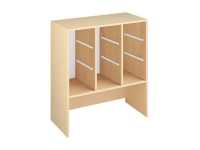 1 sztuka3Zestaw mebliSzafka z półkami i na skrzynie: konstrukcja płyty meblowej – płyta wiórowa laminowana, kolor buk, tylna ściana wykonana z płyty HDF, otwarta bez drzwiczek. Wymiary szafki:  szerokość: 84cm, wysokość: 93cm i głębokość: 39cm. W środku szafki zamontowane trzy półki, grubość płyty wiórowej 18- 22mm.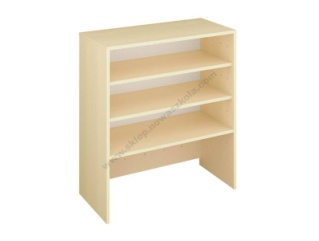 1 sztuka3Zestaw mebliSzafka na pojemniki i skrzynie: konstrukcja płyty meblowej – płyta wiórowa laminowana, kolor buk, tylna ściana wykonana z płyty HDF, otwarta bez drzwiczek. Wymiary szafki:  szerokość: 112cm, wysokość: 93cm i głębokość: 39cm. W środku szafki na pojemniki i skrzynie zamontowane prowadnice, półka na stałe, grubość płyty wiórowej 18- 22mm.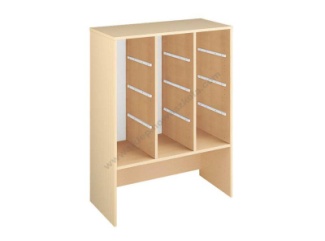 1 sztuka3Zestaw mebliDuża skrzynia do szafek 84cm: konstrukcja: wykonana z płyty wiórowej laminowanej w kolorze buk, front skrzyni z płyty MDF w kolorze po jednej sztuce: czerwonym, zielonym i żółtym, wymiary: szerokość: 77cm, wysokość: 30cm, głębokość: 35cm.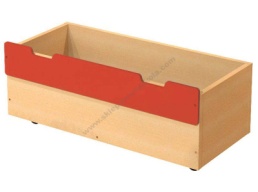 2 sztuki3Zestaw mebliŚrednia skrzynia do szafek 112 cm konstrukcja: wykonana z płyty wiórowej laminowanej                 w kolorze buk, front skrzyni z płyty MDF w kolorach po jednej sztuce: czerwonym i żółtym, wymiary: szerokość: 53cm, wysokość: 30cm, głębokość: 35cm.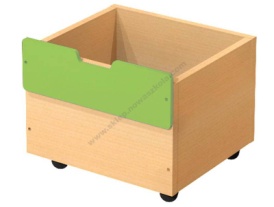 2 sztuki3Zestaw mebliPojemnik drewniany duży do szafek, konstrukcja: boki pojemnika wykonane z płyty wiórowej laminowanej w kolorze buk, front z płyty MDF w kolorach: niebieski – 4 sztuki, czerwonym – 4 sztuki, zielonym – 3 sztuki i żółtym – 3 sztuki, spód z płyty HDF. Wymiary: szerokość: 25cm, wysokość: 17cm, głębokość: 35cm.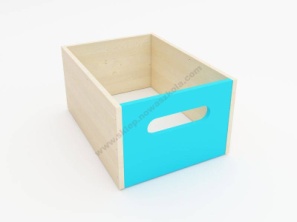 143Zestaw mebliPojemnik drewniany mały do szafek, konstrukcja: wykonany z płyty wiórowej laminowanej w kolorze buk, front z płyty MDF w kolorach: niebieski – 3 sztuki, czerwony – 3 sztuki, zielony – 4 sztuki i żółty – 4 sztuki, spód z płyty HDF. Wymiary: szerokość: 25cm, wysokość: 8cm, głębokość: 35cm.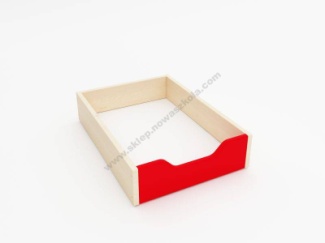 144Szafki do szatniSzatnia z ławeczką przeznaczona dla 5 dzieci, stelaż wykonany z płyty wiórowej laminowanej w kolorze brzoza, tylna ściana wykonana z płyty MDF w kolorze białym. Szatnia posiada półki na czapki, pod którymi znajdują się wieszaki gwiazdki z potrójnymi uchwytami, pod ławką metalowa kratka na obuwie. 5 modułów, wymiary: szerokość: 113cm, głębokość: 44cm, wysokość: 131cm.5 sztuk5DywanWymiary całkowite: 300x400cm, np.: Angella Funky Iwo Limonka, wytkany w 100%                           z syntetycznej przędzy heat-set frise.1 sztuka6Meble zabawkoweMeble zabawkowe dla dzieci typu „komplet wypoczynkowy”. Fotele i kanapa wykonane                          z pianki, pokryte trwałą tkaniną PCV, bezpieczną dla dzieci – wolną od ftalanów, w kolorze czerwonym lub żółtym. Stoliczek wykonany z jasnej płyty w tonacji brzozy z półką pod blatem i zaokrąglonymi rogami blatu. Wymiary: Kanapa: 85cm x 56,5cm x 63cm Fotelik: 45cm x 56,5cm x 63cmFotelik: 45cm x 56,5cm x 63cmFotelik rogowy: 65,5cm x 56,5cm x 63cm, wysokość siedziska 34cmStoliczek: 80cm x 50cm x 40cm1 zestaw7Meble zabawkoweMeble zabawkowe dla dzieci typu „kącik kuchenny”. Mebelki wykonane z lakierowanej płyty MDF w żywych kolorach. W skład zestawu musi wejść „zlewozmywak”, „zmywarka”, „pralka’ i „kuchenka”.  Jedna z części powinna być wysuwana z możliwością schowania pod blatem. Wszystkie rogi powinny być zaokrąglone. Wymiary: Długość do 140cm, Wysokość do 95cm, Głębokość do 59cm.1 zestawŁącznie wartość nettoŁącznie wartość nettoŁącznie wartość nettoŁącznie wartość nettoŁącznie wartość netto